Projektas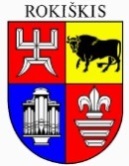 ROKIŠKIO RAJONO SAVIVALDYBĖS TARYBASPRENDIMASDĖL ROKIŠKIO RAJONO SAVIVALDYBĖS 2019 m. gegužės 31 d. sprendimo nr. ts-139 „Dėl rokiškio rajono savivaldybės KONTROLIUOJAMŲ ĮMONIŲ VADOVŲ bei kolegialių organų ATRANKOS IR DARBO UŽMOKESČIO NUSTATYMO TVARKOS APRAŠO PATVIRTINIMO“ PAKEITIMO2023 m. gruodžio 21 d. Nr. TS-RokiškisVadovaudamasi Lietuvos Respublikos vietos savivaldos įstatymo 16 straipsnio 1 dalimi, Lietuvos Respublikos Vyriausybės 2023 m. rugsėjo 20 d. nutarimu Nr. 743 „Dėl Lietuvos Respublikos Vyriausybės 2002 m. rugpjūčio 23 d. nutarimo Nr. 1341 „Dėl valstybės valdomų įmonių vadovų darbo užmokesčio“ pakeitimo“, Lietuvos Respublikos Vyriausybės 2015 m. spalio 14 d. nutarimu Nr. 1092 „Dėl Atlygio valstybės valdomų įmonių ir savivaldybių valdomų įmonių kolegialių organų nariams mokėjimo tvarkos aprašo patvirtinimo“, Rokiškio rajono savivaldybės taryba n u s p r e n d ž i a:1. Pakeisti Rokiškio rajono savivaldybės tarybos 2019 m. gegužės 31 d. sprendimą Nr. TS-139 „Dėl Rokiškio rajono savivaldybės kontroliuojamų įmonių vadovų bei kolegialių organų atrankos ir darbo užmokesčio nustatymo tvarkos aprašo patvirtinimo“ ir išdėstyti jį nauja redakcija:,,ROKIŠKIO RAJONO SAVIVALDYBĖS TARYBASPRENDIMASDĖL ROKIŠKIO RAJONO SAVIVALDYBĖS VALDOMŲ ĮMONIŲ VADOVŲ BEI KOLEGIALIŲ ORGANŲ ATRANKOS IR DARBO UŽMOKESČIO NUSTATYMO TVARKOS APRAŠO PATVIRTINIMOVadovaudamasi Lietuvos Respublikos vietos savivaldos įstatymo 15 straipsnio 2 dalies 16 punktu ir 4 dalimi, 16 straipsnio 1 dalimi, Lietuvos respublikos valstybės ir savivaldybių turto valdymo, naudojimo ir disponavimo juo įstatymo 23 straipsniu, Lietuvos Respublikos Vyriausybės 2023 m. rugsėjo 20 d. nutarimu Nr. 743 „Dėl Lietuvos Respublikos Vyriausybės 2002 m. rugpjūčio 23 d. nutarimo Nr. 1341 „Dėl valstybės valdomų įmonių vadovų darbo užmokesčio“ pakeitimo“, Lietuvos Respublikos Vyriausybės 2015 m. spalio 14 d. nutarimu Nr. 1092 „Dėl atlygio valstybės valdomų įmonių ir savivaldybių valdomų įmonių kolegialių organų nariams mokėjimo tvarkos aprašo patvirtinimo“, Lietuvos Respublikos Vyriausybės 2007 m. birželio 6 d. nutarimu Nr. 567 „Dėl Savivaldybių turtinių ir neturtinių teisių įgyvendinimo savivaldybių valdomose įmonėse ir savivaldybių valdomų įmonių veiklos skaidrumo užtikrinimo tvarkos aprašo patvirtinimo“, Rokiškio rajono savivaldybės taryba n u s p r e n d ž i a:1. Patvirtinti Rokiškio rajono savivaldybės valdomų įmonių vadovų bei kolegialių organų atrankos ir darbo užmokesčio nustatymo tvarkos aprašą (pridedama).2. Nustatyti, kad:2.1. Sprendimas įsigalioja nuo 2024 m. sausio 1 d.2.2. jei, įsigaliojus šiam sprendimui, Rokiškio rajono savivaldybės valdomos įmonės vadovui 2023 m. nustatyta mėnesinės algos kintamoji dalis už 2022 metais Rokiškio rajono savivaldybės valdomos įmonės veiklos rezultatus neišmokėta, ji apskaičiuojama pagal mėnesinės algos pastoviosios bei kintamosios dalies dydžius, nustatytus iki sprendimo įsigaliojimo, ir išmokama iki šio sprendimo įsigaliojimo nustatyta tvarka;2.3. kintamoji dalis už 2023 metais pasiektus Rokiškio rajono savivaldybės valdomos įmonės veiklos rezultatus apskaičiuojama pagal mėnesinės algos pastoviosios bei kintamosios dalies dydžius, nustatytus iki šio sprendimo įsigaliojimo, ir išmokama vieną kartą šiame sprendime nustatyta tvarka;2.4. premija už gerus Rokiškio rajono savivaldybės valdomos įmonės vadovo rezultatus ir gerą darbo pareigų vykdymą 2023 metais gali būti skiriama iki šio sprendimo įsigaliojimo galiojusia tvarka.Sprendimas  vieną mėnesį gali būti skundžiamas Regionų apygardos administraciniam teismui, skundą (prašymą) paduodant bet kuriuose šio teismo rūmuose, Lietuvos Respublikos administracinių bylų teisenos įstatymo nustatyta tvarka“.Savivaldybės meras								Ramūnas GodeliauskasRegina StrumskienėSPRENDIMO PROJEKTODĖL ROKIŠKIO RAJONO SAVIVALDYBĖS 2019 m. gegužės 31 d. sprendimo nr. ts-139 „Dėl rokiškio rajono savivaldybės KONTROLIUOJAMŲ ĮMONIŲ VADOVŲ bei kolegialių organų ATRANKOS IR DARBO UŽMOKESČIO NUSTATYMO TVARKOS APRAŠO PATVIRTINIMO“ PAKEITIMO2023 m. gruodžio 21 d.Projekto rengėjas – Regina Strumskienė, Teisės ir personalo skyriaus vedėjaPranešėjas komitetų ir Tarybos posėdžiuose – Regina Strumskienė, Teisės ir personalo skyriaus vedėja1.Sprendimo projekto tikslas ir uždaviniaiSprendimo tikslas – patvirtinti Rokiškio  rajono savivaldybės valdomų įmonių (akcinių bendrovių ir uždarųjų akcinių bendrovių) vadovų bei kolegialių organų atrankos ir darbo užmokesčio nustatymo tvarką. Lietuvos Respublikos Vyriausybės 2002 m. rugpjūčio 23 d. nutarimu Nr. 1341 „Dėl valstybės valdomų įmonių vadovų darbo užmokesčio“ (Lietuvos Respublikos Vyriausybės 2023 m. rugsėjo 23 d. nutarimo Nr. 487 redakcija) savivaldybėms nuo 2024 m. sausio 1 d. rekomenduota nustatant savivaldybės valdomų uždarųjų akcinių bendrovių vadovų darbo užmokesčio nustatymo tvarką vadovautis šio nutarimo 1.1–1.6 papunkčių nuostatomis.2. Šiuo metu galiojančios ir teikiamu klausimu siūlomos naujos teisinio reguliavimo nuostatosLietuvos Respublikos vietos savivaldos įstatymo 15 straipsnio 2 dalies  16 punktas (sprendimų dėl biudžetinių ir viešųjų įstaigų, kurių savininkė yra savivaldybė, savivaldybės valdomų įmonių steigimo, reorganizavimo, pertvarkymo, atskyrimo, likvidavimo ir dėl dalyvavimo steigiant viešuosius ir privačius juridinius asmenis priėmimas, taip pat juridinių asmenų, kurių dalyvė yra savivaldybė, priežiūra; 4 dalis (Jeigu teisės aktuose yra nustatyta papildomų įgaliojimų savivaldybei, sprendimų dėl tokių įgaliojimų vykdymo priėmimo iniciatyva, neperžengiant nustatytų įgaliojimų, priklauso savivaldybės tarybai), Lietuvos Respublikos Vyriausybės 2002 m. rugpjūčio 23 d. nutarimas Nr. 1341 „Dėl valstybės valdomų įmonių vadovų darbo užmokesčio“. Pagal nuo 2024 m. sausio 1 d. įsigaliosiantį Lietuvos Respublikos Vyriausybės 2023 m. rugsėjo 20 d. nutarimą Nr. 743 „Dėl Lietuvos Respublikos Vyriausybės 2002 m. rugpjūčio 23 d. nutarimo Nr. 1341 „Dėl valstybės valdomų įmonių vadovų darbo užmokesčio“ pakeitimo“ nustatoma:·      Valstybės valdomų įmonių vadovų darbo užmokestį sudaro pareiginė alga, kintamoji dalis ir premija;·      pareiginės algos koeficientai susiejami su pareiginės algos (atlyginimo) baziniu dydžiu – 1 785,40 Eur (nustatytas Pareiginės algos (atlyginimo) bazinio dydžio nustatymo ir asignavimų darbo užmokesčiui perskaičiavimo įstatyme). Konkretų pareiginės algos koeficiento dydį nustatytų valstybės įmonės savininko teises ir pareigas įgyvendinanti institucija;·      keičiama kintamosios dalies išmokėjimo tvarka – kintamoji dalis negalėtų viršyti 30 proc. vadovui praėjusiais metais išmokėtos pareiginės algos ir būtų išmokama vieną kartą, pasibaigus finansiniams metams ir atsižvelgus į praėjusių finansinių metų veiklos rodiklių įvykdymą (dabar 50 proc. ir periodinėmis (mėnesio) išmokomis);·      numatoma, kad valstybės įmonės savininko teises ir pareigas įgyvendinanti institucija už išskirtinį vadovo indėlį įgyvendinant valstybės įmonės tikslus arba pasiektus išskirtinius rezultatus, pasibaigus finansiniams metams ir patvirtinus finansinių ataskaitų rinkinius, iš valstybės įmonės pelno arba iš sutaupytų lėšų, skirtų darbo užmokesčiui, gali skirti premiją, kurios dydis negali viršyti 4 vadovo pareiginės algos dydžių;·      atsisakoma galiojančių pastoviosios dalies didinimo pagrindų (t. y. jei valstybės įmonė yra nacionaliniam saugumui užtikrinti svarbi įmonė (iki 75 proc.); jei valstybės įmonė pagal Įmonių atskaitomybės įstatymą laikoma didele įmone (iki 50 proc.); jei įmonė turi įgaliojimus atlikti viešąjį administravimą, tai priskiriama viena kategorija aukštesnei kategorijai), galimybės skirti materialinę pašalpą (iki 5 MMA), kitų ribojimų (pvz. kad vadovo alga negali būti didesnė už darbuotojų 8 VDU, kad vadovo pavaduotojui nustatomi 10–20 proc. mažesni dydžiai ir kt.).Taip pat nustatoma, kad savivaldybėms, nustatant savivaldybės valdomų įmonių vadovų darbo užmokesčio nustatymo tvarką, rekomenduojama vadovautis šiomis (aukščiau įvardintomis) nuostatomis.3.Laukiami rezultataiBus įgyvendinti teisinio reguliavimo pakeitimai. 4. Lėšų poreikis ir šaltiniaiLėšos Rokiškio rajono savivaldybės valdomų įmonių vadovų darbo užmokesčiui iš savivaldybės valdomų įmonių biudžeto.5. Antikorupcinis sprendimo projekto vertinimasTeisės akte nenumatoma reguliuoti visuomeninių santykių, susijusių su Lietuvos Respublikos Korupcijos prevencijos įstatyme 8 straipsnio 1 dalyje numatytais veiksniais, todėl teisės aktas nevertintinas antikorupciniu pobūdžiu. 6. Kiti sprendimui priimti reikalingi pagrindimai, skaičiavimai ar paaiškinimaiLietuvos Respublikos įmonių atskaitomybės įstatymo 4 straipsnio 1-4 dalyse numatyta:1. Labai mažos įmonės – įmonės, kurių ne mažiau kaip du rodikliai paskutinę finansinių metų dieną neviršija šių dydžių:1) balanse nurodyto turto vertė – 350 000 eurų;2) pardavimo grynosios pajamos per ataskaitinius finansinius metus – 700 000 eurų;3) vidutinis metinis darbuotojų skaičius pagal sąrašą per ataskaitinius finansinius metus – 10 darbuotojų.2. Mažos įmonės – įmonės, kurių ne mažiau kaip du rodikliai paskutinę finansinių metų dieną neviršija šių dydžių:1) balanse nurodyto turto vertė – 4 000 000 eurų;2) pardavimo grynosios pajamos per ataskaitinius finansinius metus – 8 000 000 eurų;3) vidutinis metinis darbuotojų skaičius pagal sąrašą per ataskaitinius finansinius metus – 50 darbuotojų.3. Vidutinės įmonės – įmonės, kurių ne mažiau kaip du rodikliai paskutinę finansinių metų dieną neviršija šių dydžių:1) balanse nurodyto turto vertė – 20 000 000 eurų;2) pardavimo grynosios pajamos per ataskaitinius finansinius metus – 40 000 000 eurų;3) vidutinis metinis darbuotojų skaičius pagal sąrašą per ataskaitinius finansinius metus – 250 darbuotojų.4. Didelės įmonės – įmonės, kurių ne mažiau kaip du rodikliai paskutinę finansinių metų dieną viršija dydžius, nurodytus šio straipsnio 3 dalyje.Atsižvelgiant į įstatymo nuostatas, sprendimo priėmimo dienai, Rokiškio rajono savivaldybės įmonės: UAB „Rokiškio autobusų parkas“ ir AB „Rokiškio komunalininkas“  yra mažos įmonės, UAB „Rokiškio vandenys“ – vidutinė įmonė.7.Sprendimo projekto lyginamasis variantas (jeigu teikiamas sprendimo pakeitimo projektas)Nėra.